49 – Ausbildungsmöglichkeiten findenZiele:	- Flüchtlinge über Ausbildungsmöglichkeiten im Aufnahmeland informieren
- Den Flüchtlingen ermöglichen, mit einigen Schlüsselausdrücken über das Thema Ausbildung zu sprechenKommunikative SituationenFragen über Ausbildungsaktivitäten beantwortenInformationen in Broschüren verstehenMündliche Informationen über Kurse und Treffen verstehenMaterialienBilder mit Bezug zu AusbildungsaktivitätenEin KalenderSprachliche AktivitätenAktivität 1Verwenden Sie die Bilder, um:über eine Auswahl von Arbeits- und Ausbildungsmöglichkeiten zu sprechen, z. B. Bürojobs oder verschiedene Arten von Kursen (Sprachkurs, Kurse für Elektriker und Elektrikerinnen, Graphikdesigner, Pflegeberufe, Computertechniker, Gastronomieangestellte, ...).die Flüchtlinge zu bitten, Ihnen und der Gruppe mitzuteilen, was sie bereits über arbeitsbezogene Ausbildungsmaßnahmen aus ihrer eigenen Erfahrung wissen.	Flüchtlinge, die fortgeschrittenere mündliche Fertigkeiten haben, können auch das Stellen und Beantworten von Fragen wie folgt üben: Haben Sie in Ihrem Land Ausbildungskurse besucht? Können Sie diese beschreiben? Haben sie Ihnen gefallen? Warum/Warum nicht?Aktivität 2Verteilen Sie eine (im Idealfall bebilderte) Broschüre für Sprachkurse.Überprüfen Sie, ob die Flüchtlinge diese verstehen, indem Sie Fragen wie die folgenden stellen: Wann beginnt der nächste Kurs? Wann ist der nächste Kurs zu Ende? Ist der Kurs gratis? Wie viel kostet der Kurs?	Danach arbeiten die Flüchtlinge zu zweit zusammen und stellen einander Fragen zu der Broschüre, wobei sie Phrasen verwenden, die sich z. B. auf die Adresse und den Standort einer Ausbildungsstätte sowie auf den Tag und die Uhrzeit von Kursen beziehen.	Bitten Sie die Flüchtlinge dann, einige dieser Informationen der restlichen Gruppe zu präsentieren.Aktivität 3Verwenden Sie den Kalender, um weiter an den Kurszeiten zu arbeiten, und üben Sie dieses Mal die Wochentage und Monatsnamen.Üben Sie Uhrzeiten, indem Sie die Flüchtlinge nach Informationen zu den Zeiten der Kurse fragen, die sie in ihren eigenen Ländern belegt haben.	Bitten Sie die Flüchtlinge, die Länge der Kurse (von ... bis) mit verschiedenen Farben über die Tage und Monate hinweg zu markieren. (Dieselbe Aktivität kann auch mit Uhrzeiten durchgeführt werden, indem Sie ein Bild einer Uhr verwenden.)Aktivität 4Zeigen Sie den Flüchtlingen den Kursplan und das Anmeldeformular für einen der Sprachkurse in der Broschüre. Bitten Sie sie, sich vorzustellen, dass sie den Kurs belegen wollen, und ihre Daten in das Formular einzutragen.Aktivität 5Die Flüchtlinge stellen sich vor, dass sie einen Sprachkurs dieser Art besuchen.	Präsentieren Sie einen Dialog wie folgt:A. Wann ist das nächste Treffen?B. Das nächste Treffen ist nächsten Montag, von 14:00 bis 16:00 Uhr.A. Haben wir eine Hausaufgabe?B. Ja, bitte lesen Sie die Seiten 34 bis 38 und machen Sie die Aufgaben auf Seite 38, unten. Bis Montag!Überprüfen Sie, ob die Flüchtlinge den Dialog verstanden haben, indem Sie sie bitten, die Uhrzeit des nächsten Treffens und die Hausaufgabe aufzuschreiben.	Bitten Sie die Flüchtlinge dann, zu zweit ähnliche Dialoge zu üben. (Geben Sie ihnen Zeit, sich auf die Aktivität vorzubereiten, und lenken Sie ihre Aufmerksamkeit darauf, auf Fragen nach Informationen zu antworten.)Ideen für Flüchtlinge mit niedrigem Alphabetisierungsgrad	Ermuntern Sie Flüchtlinge mit niedrigem Alphabetisierungsgrad dazu, die wichtigsten Wörter auf Karten aufzuschreiben, um sie in anderen Aktivitäten wiederverwenden zu können.	Bitten Sie sie, ein einfaches Anmeldeformular auszufüllen. Falls notwendig, können sie dabei von einem anderen Beispiel abschreiben.	Ermuntern Sie sie dazu, einfache Kursbroschüren zu lesen und zu versuchen, diese zu verstehen, und wenn sie dabei auf Wörter und Wendungen stoßen, die sie nicht kennen, bei Ihnen nachzufragen.Beispielmaterialien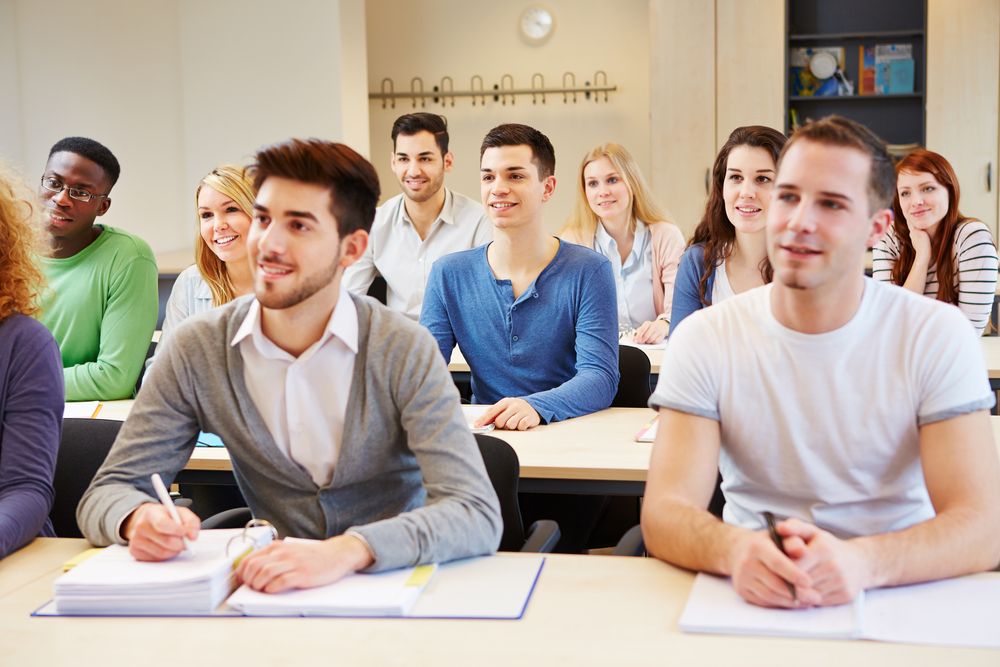 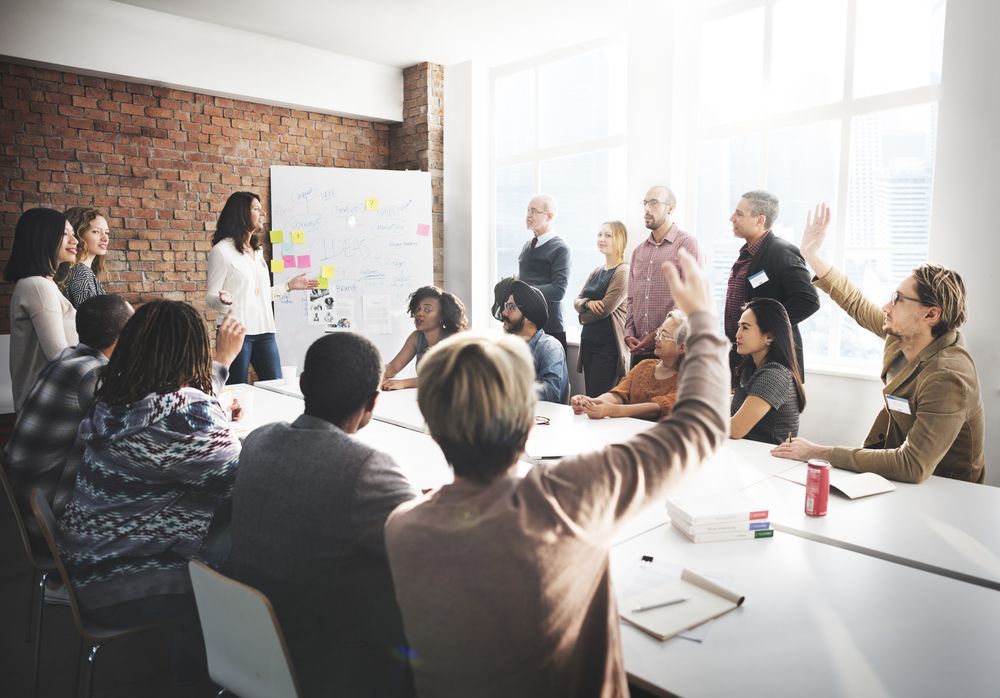 